 Box 1534,Trenton, NJ 08607  |  Phone: (609) 394-8032  |  Fax: (609) 394-8164  |  www.njla.org MEMBER SERVICES COMMITTEE • Responsible for: identifying and addressing member needs promoting membership and recruiting new members coordinating subcommittee activities • Initiatives: online membership formnewly designed wiki and website updated minimum recommended salary guidelines• Subcommittees: Nominations & Elections: recruits nominees and coordinates elections Personnel Administration: monitors developments and issues related to personnel Publications: coordinates newsletter and website Scholarship: advertises scholarship opportunities and selects recipients FINANCE COMMITTEE • Responsible for: coordinating fundraising and investment projects for the Association coordinating subcommittee activities • Initiatives: online donation form upcoming Fundraising Fair • Subcommittees: Investment NJLA StoreFundraising PUBLIC POLICY COMMITTEE • Responsible for: monitoring state and national initiatives and legislation of interest to libraries and librarians familiarizing legislators with library issues developing a recommended legislative platform for the Association coordinating subcommittee activities • Initiatives: conducted statewide public policy forumscoordinated response to 1/3 mil funding threatannual Legislative Day in Washington, D.C.• Subcommittee: Intellectual Freedom: reviews matters relating to intellectual freedom and educates members about them PUBLIC RELATIONS COMMITTEE • Responsible for: promoting a positive image of libraries and their services to the public publicizing NJLA activities to members and other library professionals coordinating subcommittee activities • Initiatives: participation in Statewide Marketing Campaign • Subcommittee: Honors & Awards: identifies and establishes NJLA awards and researches national award opportunities PROFESSIONAL DEVELOPMENT COMMITTEE • Responsible for: identifying members' professional development needs providing opportunities for networking and professional growth coordinating subcommittee activities • Initiatives: mentoring program for librarians Emerging Leaders program • Subcommittees: Conference: plans, organizes and coordinates all aspects of NJLA Annual Conference Exhibit: recruits exhibitors, arranges space and promotes exhibits to attendees Leadership and Education: studies library education needs and promotes Association leadership opportunities 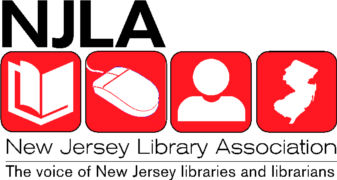 Committee OpportunitiesCommittee members are recruited from the general membership and are appointed to two-year terms by the president. Committee Choice forms are available on the NJLA website each spring.For more information, please contact the NJLA office.